В соответствии с законом Республики Саха (Якутия) от 22.06.2023 года 2649-З № 1209–IV «О внесении изменений в Закон Республики Саха (Якутия), «Об организации и осуществлении деятельности по опеке и попечительству в Республике Саха (Якутия) и о наделении органов местного самоуправления муниципальных районов и городских округов отдельными государственными полномочиями по осуществлению деятельности по опеке и попечительству», Приказом Министерства труда и социального развития Республики Саха (Якутия) от 29.06.2023 года № 37-Н «Об утверждении распределения численности муниципальных служащих, осуществляющих отдельные государственные полномочия по опеке и попечительству в отношении несовершеннолетних, между муниципальными районами и городскими округами Республики Саха (Якутия) с 01.07.2023 года», Районный Совет депутатов муниципального образования «Ленский район»                                            Р Е Ш И Л:         1. Приложение к решению Районного Совета депутатов муниципального образования «Ленский район от 24.02.2022 года №4-1 «О внесении изменений в решение Районного Совета депутатов муниципального образования «Ленский район» от 14.05.2020 года №16-2 «Об утверждении структуры администрации муниципального образования «Ленский район» в новой редакции», изложить в новой редакции согласно приложению, к настоящему решению.        2. Опубликовать данное решение в средствах массовой информации и разместить на сайте администрации муниципального образования «Ленский район».        3. Решение распространяется на правоотношения, возникшие с 01.09. 2023 года.       4. Контроль исполнения данного решения возложить на заместителя главы – руководителя аппарата и работе с органами местного самоуправления  Саморцева Е.Г. МУНИЦИПАЛЬНОЕ ОБРАЗОВАНИЕ«ЛЕНСКИЙ РАЙОН»РЕСПУБЛИКИ САХА (ЯКУТИЯ)РАЙОННЫЙ СОВЕТДЕПУТАТОВ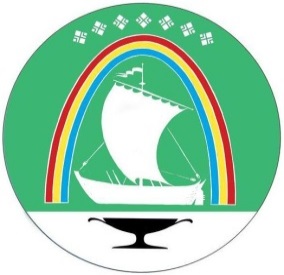 САХАӨРӨСПYБYЛYКЭТИН«ЛЕНСКЭЙ ОРОЙУОН»МУНИЦИПАЛЬНАЙТЭРИЛЛИИТЭОРОЙУОН ДЕПУТАТТАРЫН СЭБИЭТЭ           	                           РЕШЕНИЕ                                               СЕССИИ           	                           РЕШЕНИЕ                                               СЕССИИ           г. Ленск                                                                                                      г. Ленск                                                                                           Ленскэй кот 31 августа  2023 года                                                       № 2-8от 31 августа  2023 года                                                       № 2-8от 31 августа  2023 года                                                       № 2-8«О внесении изменений в решение Районного Совета депутатов муниципального образования «Ленский район» от 24.02.2022 года №4-1 «О внесении изменений в решение Районного Совета депутатов муниципального образования «Ленский район» от 14.05.2020 года №16-2 «Об утверждении структуры администрации муниципального образования «Ленский район» в новой редакции»Председатель                   Н.К. СидоркинаГлава                 Ж.Ж. Абильманов